Student Name: ______________________________Pd:	   3	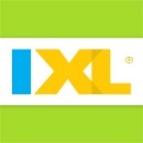   Date Assigned: Tues.4/23/19  	 Date Due: Tues.4/30/19 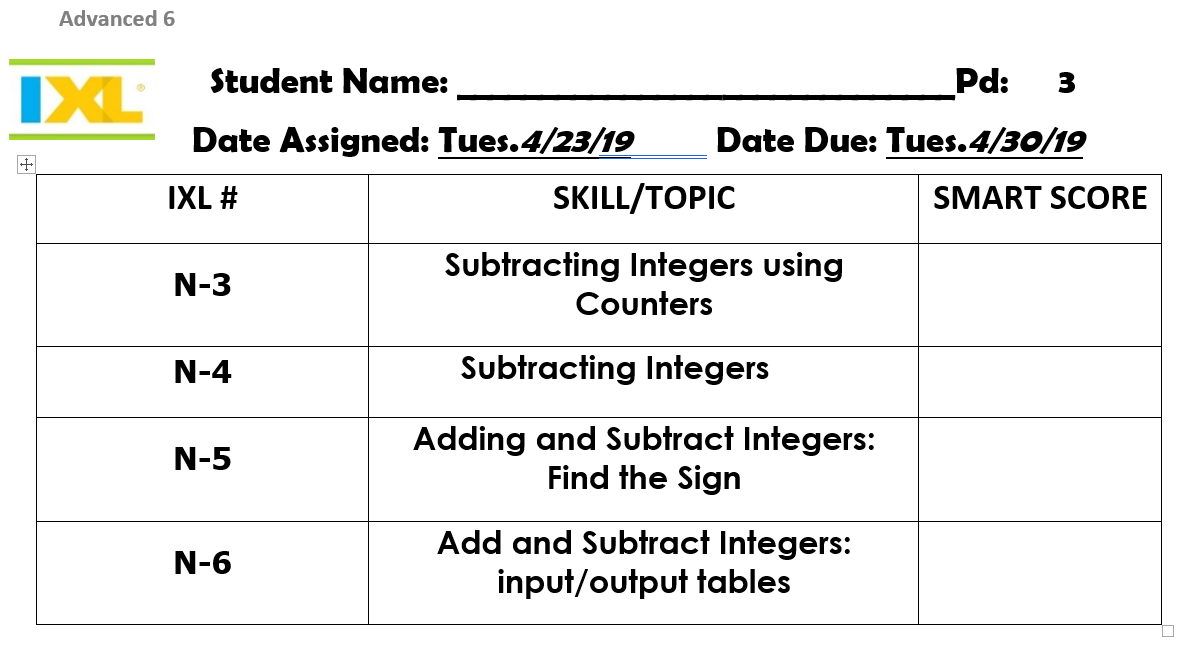 IXL #SKILL/TOPICSMART SCOREN-3Subtracting Integers using CountersN-4         Subtracting IntegersN-5Adding and Subtract Integers: Find the SignN-6Add and Subtract Integers: input/output tables